ABSTRAKPENGARUH KUALITAS INFORMASI DAN KEPERCAYAAN TERHADAP KEPUTUSAN PEMBELIAN SECARA ONLINE PADA MARKERPLACE SHOPEE( Studi  Pengguna Shopee Di Dusun 8 Desa Marindal 1 Kabupaten Deli Serdang )SUCI VENY BEAUTYNPM : 173114024Penelitian ini bertujuan untuk mengetahui pengaruh kualitas infromasi dan kepercayaan terhadap keputusan pembelian secara online pada marketplace Shopee Di Dusun 8 Desa Marindal 1 Kabupaten Deli Serdang. Penelitian ini menggunakan pendekatan kuantitatif. Dengan jumlah populasi sebanyak 1720 responden dengan batas toleransi sebesar 10% yang dapat di hitung dengan rumus slovin maka diperoleh jumlah sample sebanyak 94 responden dengan teknik pengambilan sample simple random sampling. Pengumpulan data dilakukan dengan cara memberikan daftar pertanyaan kepada responden yaitu masyarakat Desa Marindal 1 Dusun 8 kabupaten Deli Serdang. Penelitian ini menggunakan teknik Analisis Regresi Linear Berganda, Uji t,Uji F, dan Koefisien Determinasi. Hasil Analisa Regresi Linear Berganda diperoleh Y = 6,733 + 0,466X1 + 0,474X2. Hasil Uji parsial (uji t) Menunjukan Kualitas Informasi (X1) berpengaruh signifikan terhadap keputusan Pembelian. Hal tersebut dapat di lihatdari thitung5,207 >ttabel1,661. Sementara untuk variabel kepercayaan dapat dilihat dari dari thitung 4,459 > 1,661 ttabel Sementara hasil uji simultan (uji f) dari kedua variabel bebas terhadap variabel terikat. Hasil penelitian menunjukkan bahwa secara bersama-sama variabel kualitas informasi dan kepercayaan memiliki pengaruh signifikan terhadap keputusan pembelian, hal tersebut dilihat dari nilai fhitung (93,839> ftabel (3,10). Dengan nilai R square sebesar 0,637. Hal ini berarti bahwa pengaruh variabel X1 dan variabel X2 terhadap variabel Y sebesar 63.7%, sedangkan sisanya sebesar 32,7% dipengaruhi oleh variabel lain yang tidak dimasukkan dalam penelitianini.Kata Kunci : Kualitas Informasi, Kepercayaan, Keputusan Pembelian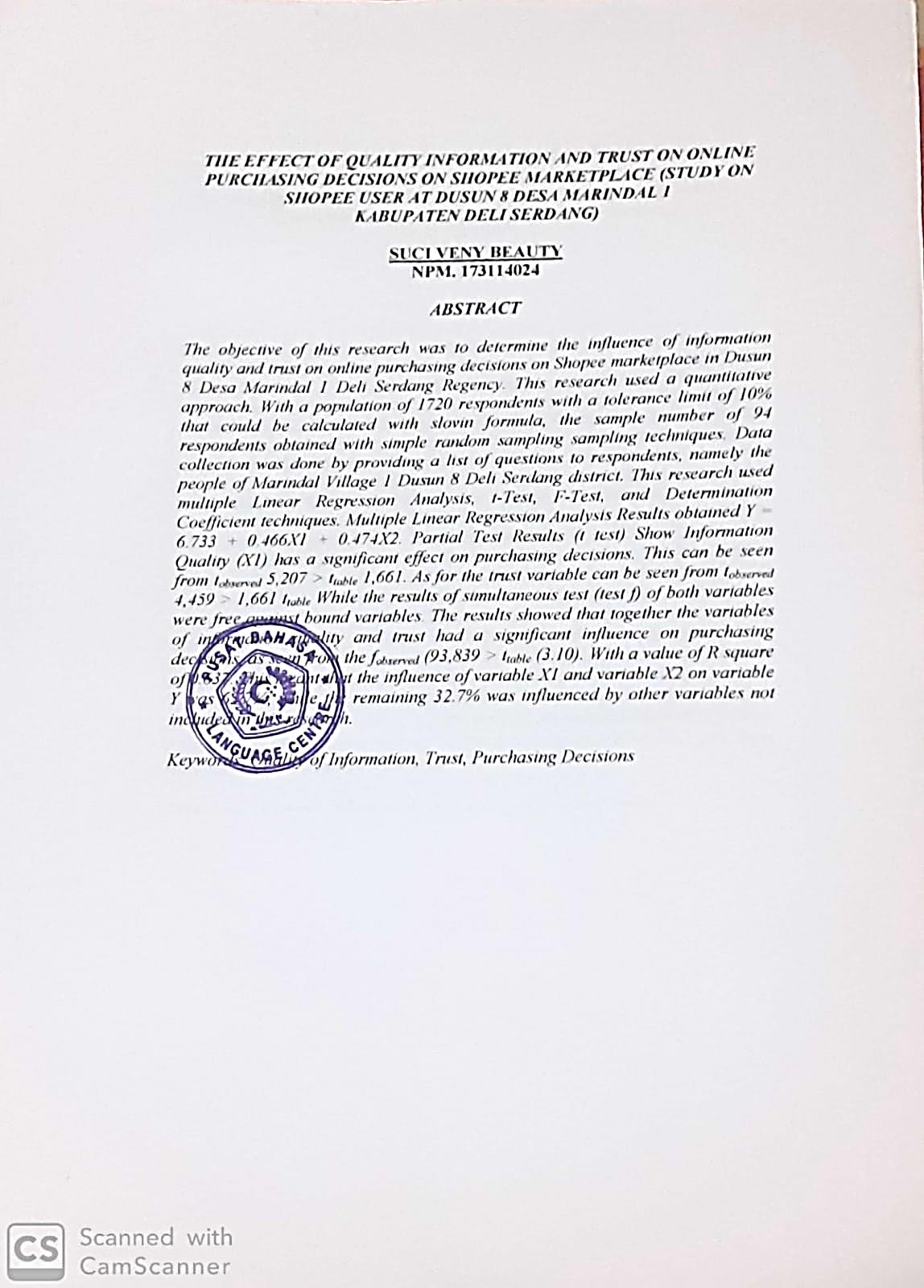 